  มหาวิทยาลัยเทคโนโลยีราชมงคลตะวันออก					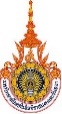 แบบเสนองานสหกิจศึกษารายวิชาสหกิจศึกษาเรียน  หัวหน้าสหกิจศึกษาและการฝึกงานวิชาชีพประจำคณะ สถานประกอบการ/หน่วยงาน มีความสนใจที่รับนักศึกษาสหกิจศึกษา และขอเสนองานโดยมีรายละเอียด ดังนี้  1.  รายละเอียดเกี่ยวกับสถานประกอบการ/หน่วยงาน  ชื่อสถานประกอบการ/หน่วยงาน  (ภาษาไทย)     …..……………………………………………………………………………………………………………………..………………  (ภาษาอังกฤษ)  ………………………………………..………………………………………………………………………………………………  ที่อยู่เลขที่ ………..	อาคาร ……………………………..	 ถนน …………………………......... ซอย ............................................  แขวง/ตำบล ……………………………. เขต/อำเภอ ……………………………………. จังหวัด ...............................................  รหัสไปรษณีย์ ............................................. โทรศัพท์ ..............................................................................................  โทรสาร .................................................... E-mail  …………………………………..…………………………………………………  ผลิตภัณฑ์ / ลักษณะการดำเนินงาน	……………………………….………………………  จำนวนพนักงานรวม ............ คน        ชื่อผู้จัดการสถานประกอบการ / หัวหน้าหน่วยงาน  ชื่อ  - นามสกุล ……………………………………………………………………………………………….……………………………………….  ตำแหน่ง …………………………………………………. แผนก……………………………………………………..……………………………..  โทรศัพท์ .................................................................โทรสาร .....................................................................................  หากมหาวิทยาลัยฯ ประสงค์จะติดต่อประสานงานในรายละเอียดกับสถานประกอบการ / หน่วยงานขอให้  (   )  ติดต่อโดยตรงกับผู้จัดการ / หัวหน้าหน่วยงาน  (   )  ติดต่อกับบุคคลที่  สถานประกอบการ / หน่วยงานมอบหมาย  ดังนี้  ชื่อ – นามสกุล ……………………………………………..…………………………………………………………………………………………  ตำแหน่ง …………………….………………………………. แผนก ………………………………………………………………………………  โทรศัพท์ ............................................................ โทรสาร .....................................................................................รายละเอียดเกี่ยวกับงาน / สวัสดิการที่เสนอให้นักศึกษาและคุณสมบัตินักศึกษาที่ต้องการ  สาขาที่ต้องการ			         		      จำนวนงานที่เสนอนักศึกษา	       ตำแหน่ง (หากต้องการมากกว่า 1 สาขาวิชา   กรุณาทำสำเนาเฉพาะแผ่นนี้และเขียนรายละเอียดแยกสาขาวิชาละ      	1 แผ่น) ความสามารถทางวิชาการหรือทักษะที่นักศึกษาควรมี 	ข้อกำหนดอื่นๆ (เช่น อุปกรณ์หรือเครื่องมือที่ต้องนำติดตัวไประหว่างการปฏิบัติงาน หรือสถานที่ปฏิบัติงานจริง หรืออื่นๆ โปรดระบุ 	ตำแหน่งงานที่เสนอให้นักศึกษาปฏิบัติ (Job Position)		ลักษณะงานที่นักศึกษาต้องปฏิบัติ (Job Description) 	  ระยะเวลาที่ต้องการให้นักศึกษาไปปฏิบัติงาน(   )  ภาคเรียนที่ 1	 	(   )  ภาคเรียนที่ 2	 (   )  ตลอดปีการศึกษา   (ภาคเรียนที่ 1 และ  ภาคเรียนที่ 2)	        สวัสดิการที่มีให้นักศึกษาระหว่างปฏิบัติงาน	ค่าตอบแทน	(   )  ไม่มี	(   )  มี...............บาท / วัน  หรือ....................บาท / เดือน	ที่พัก		(   )  ไม่มี	(   )  มี		(   )  ไม่เสียค่าใช้จ่าย			(   )  นักศึกษาเสียค่าใช้จ่ายเอง...........................ต่อเดือน / วัน  สวัสดิการอื่นๆ ถ้ามี  ระบุ………………………………………………………………………………………………………  เจ้าหน้าที่สหกิจศึกษาผู้รับผิดชอบประสานงาน	   (ลงชื่อ)			                          (ผู้ให้ข้อมูล)						    ตำแหน่ง                          วันที่ หมายเหตุ  กรุณาส่งเอกสารฉบับนี้กลับมายังงานสหกิจศึกษาและการฝึกงานวิชาชีพประจำคณะ ก่อนวันที่...........................	งานสหกิจศึกษาและการฝึกงานวิชาชีพประจำคณะ.................................................. มหาวิทยาลัยเทคโนโลยีราชมงคลตะวันออก					